У вашего малыша плохой аппетит?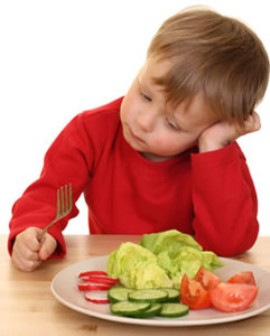      В раннем возрасте – 2-3 года – многие родители сталкиваются с такой проблемой как плохой аппетит любимого чада. И проблема эта чаще всего появляется в период перехода с жидкой на твердую пищу. Родители пытаются насильно покормить ребенка, запихнуть в него «ещё хоть ложечку» и попадают в замкнутый круг: он не хочет ни есть сам, ни чтобы его кормили; он набивает рот едой и сидит, не жуя, может ходить с полным ртом часами, а если удастся накормить, его тут же рвет.    Пищевое поведение — очень важная часть жизни любого существа, потому что связана с задачами его выживания и взаимодействия со средой вообще. У человека, помимо чисто биологического аспекта, можно говорить еще и о символике кормления: кормление — это всегда еще и одаривание любовью, поддержкой, различными, кроме пищи, средствами выживания и развития. Вспомните русские народные сказки: «Поешь моих яблочек, попробуй моих пирожков...» — все эти предложения, без сомнения, содержат в себе не только кулинарно - рекламный смысл. Поэтому очень многие особенности личности маленьких детей связывают со способом их пищевого поведения.     Итак, ребенок, который отвергает или не переваривает пищу, испытывает неосознанные сомнения в том, что это ему нужно, возможно, отвергает отношение взрослых в той форме, в которой оно проявляется, и не может справиться с ожиданиями и претензиями, которые к нему предъявляются (отсюда — неспособность пережевывать то, что под нажимом он все же взял в рот). Долговременными последствиями такого рода переживаний могут быть пониженная самооценка, слабый жизненный тонус и недоверие к миру вообще. Кормление вопреки желанию представляет собой одну из форм физического насилия.     Как помочь родителям справиться с этой проблемой?     Прежде всего, убедитесь с помощью педиатра, что у ребенка не нарушен рефлекс глотания. Затем, пока не возникло невроза (если еще не возникло), следует сделать следующие шаги.     Во-первых, перестать кормить вообще, но класть на видное доступное место ту пищу, которая ребенку нравится больше.     Во-вторых, сменить обстановку и таким образом сломать стереотип: пусть его покормит бабушка, папа или кто-то из знакомых — тогда он получит возможность вести себя совсем по-другому.     Одновременно можно попробовать применять игровые приемы воспитания (кормить кукол, зверюшек). И еще одно пожелание: задумайтесь о том, что для вас значит пища и как вас кормили в детстве? А также попробуйте сосредоточиться на тех проблемах (материальных, эмоциональных), которые существуют у вас сейчас, помимо сложностей воспитания малыша. Возможно, именно они бессознательно и породили ваши сегодняшние проблемы, потому что ребенок в раннем детстве почти всегда отражает то, что получает от взрослых, а язык психосоматики — единственный, которым он владеет в совершенстве.     И напоследок, вам стоит помнить о том, что самое главное – не воспринимать плохой аппетит ребенка в этом возрасте как  страшную проблему, потому что ребенок  интенсивно растет до двух лет, с двух до пяти его рост замедляется, соответственно снижается и потребность в питательных веществах. Малыш вырастет и аппетит, несомненно, восстановится. 